KLIPING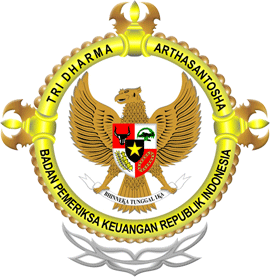 BADAN PEMERIKSA KEUANGAN  PERWAKILAN PROVINSI KALIMANTAN UTARA,